Fuzzy Koala FriendAbout: Create a fuzzy little koala out of pom-poms and felt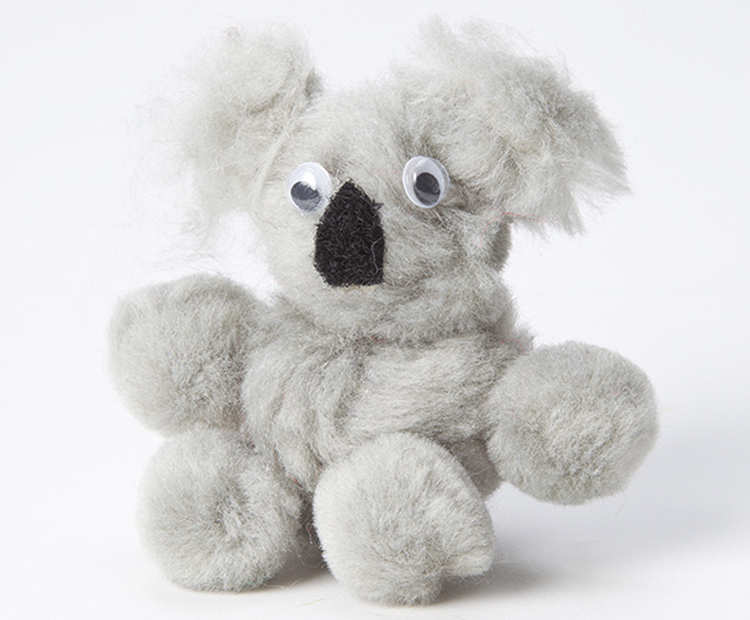 Materials: (4) 1-inch gray pom-poms(1) 2 ½ inch gray pom-pom(1) 2-inch gray pom-pom(2) ½-inch gray pom-poms(2) small googly eyes(1) small scrap of black felt White glueInstructions:Glue the 2-inch pom-pom to the top of the 2-1/2-inch pom-pom.  Now you have a head on a body.Glue each of the four 1-inch pom-poms to the body as arms and legs.Glue eyes on the “face”Cut a triangle shape out of the black felt for the koala’s nose and glue it to the “face”.Glue the two ½ inch pom-poms to the sides of the head for ears.  Set your fuzzy friend in a safe place to dry.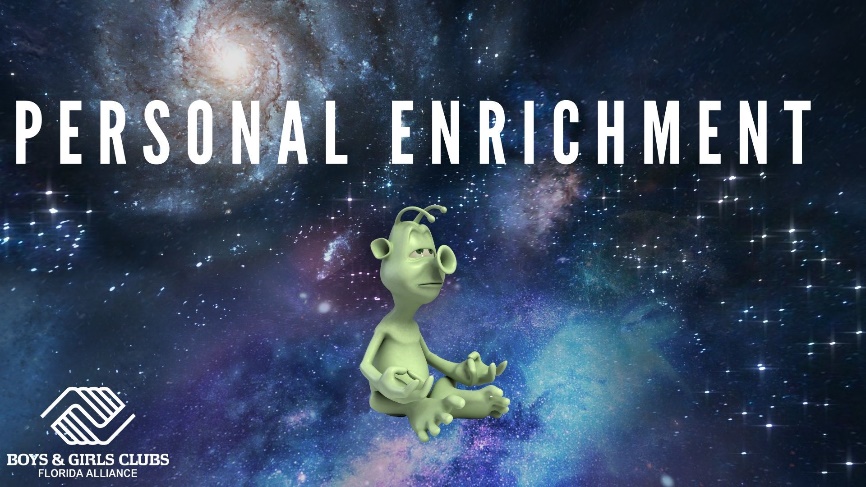 